Сегодня на комсомольской площади состоялся конкурс «Снежных фигур»Участие приняли учащиеся  4-х школ:МКОУ «СОШ №1» г. Поворино ,МБОУ «СОШ № 2» г. Поворино, МКОУ «СОШ №3» г. Поворино, МКОУ «Рождественская СОШ».Команды были отмечены в следующих номинациях:«Тише едешь, дальше будешь» (МКОУ «СОШ №1» г. Поворино);«Снежная сафари» (МБОУ «СОШ № 2» г. Поворино);«Восточный гость» (МКОУ «СОШ №3» г. Поворино);«Емелина радость» (МКОУ «Рождественская СОШ»).После завершения конкурса  детей пригласили в «ЦВР»,  где их напоили горячим чаем.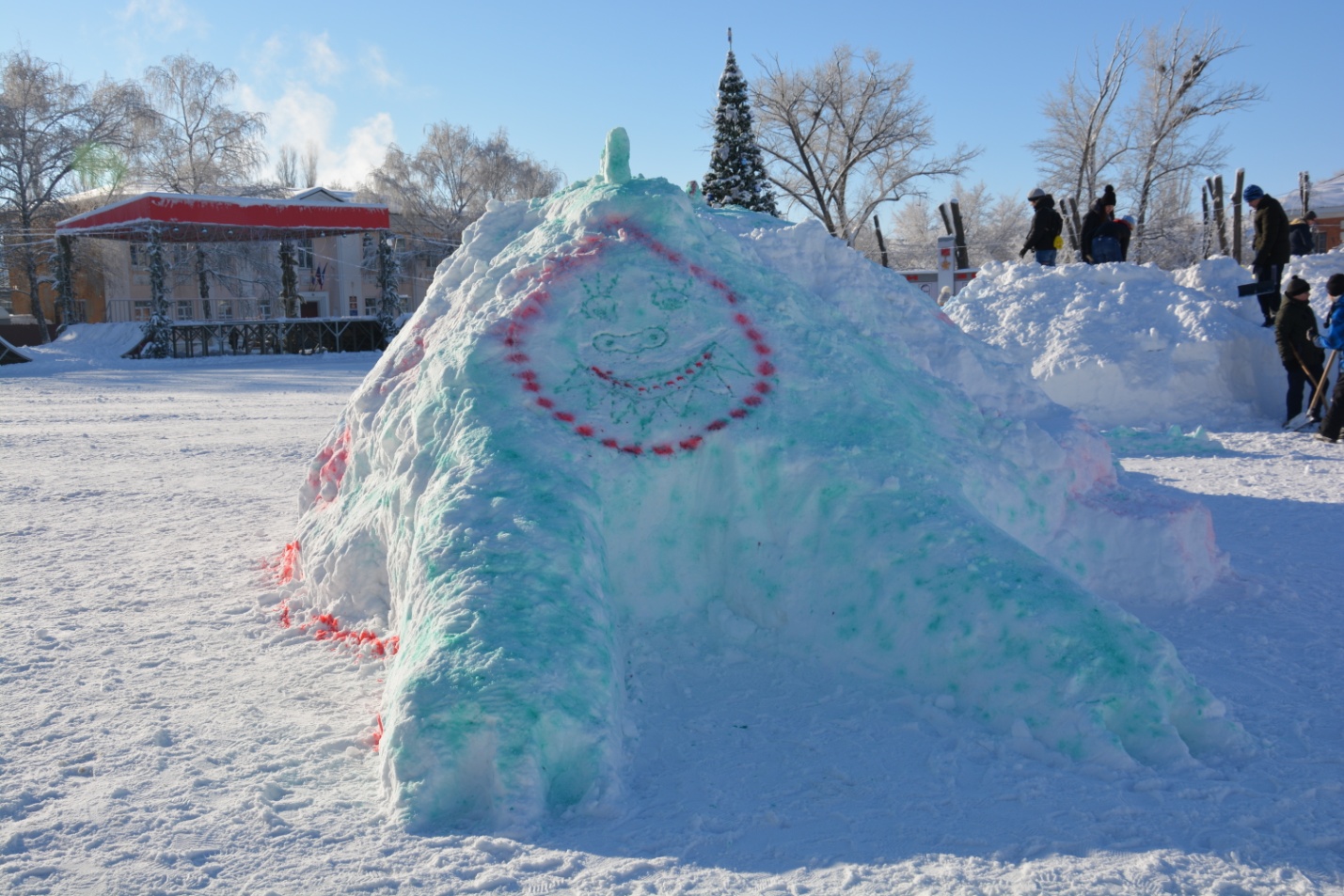 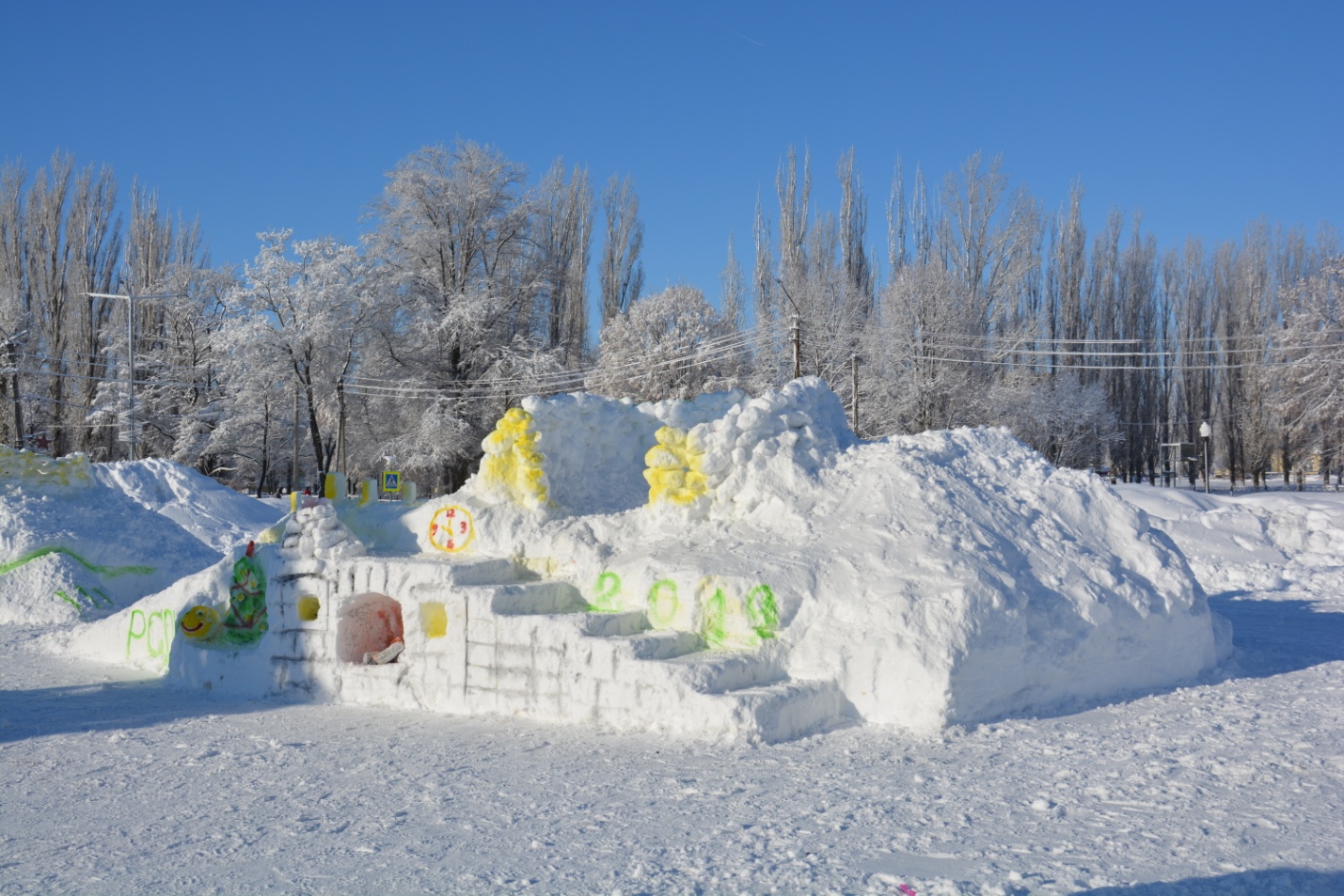 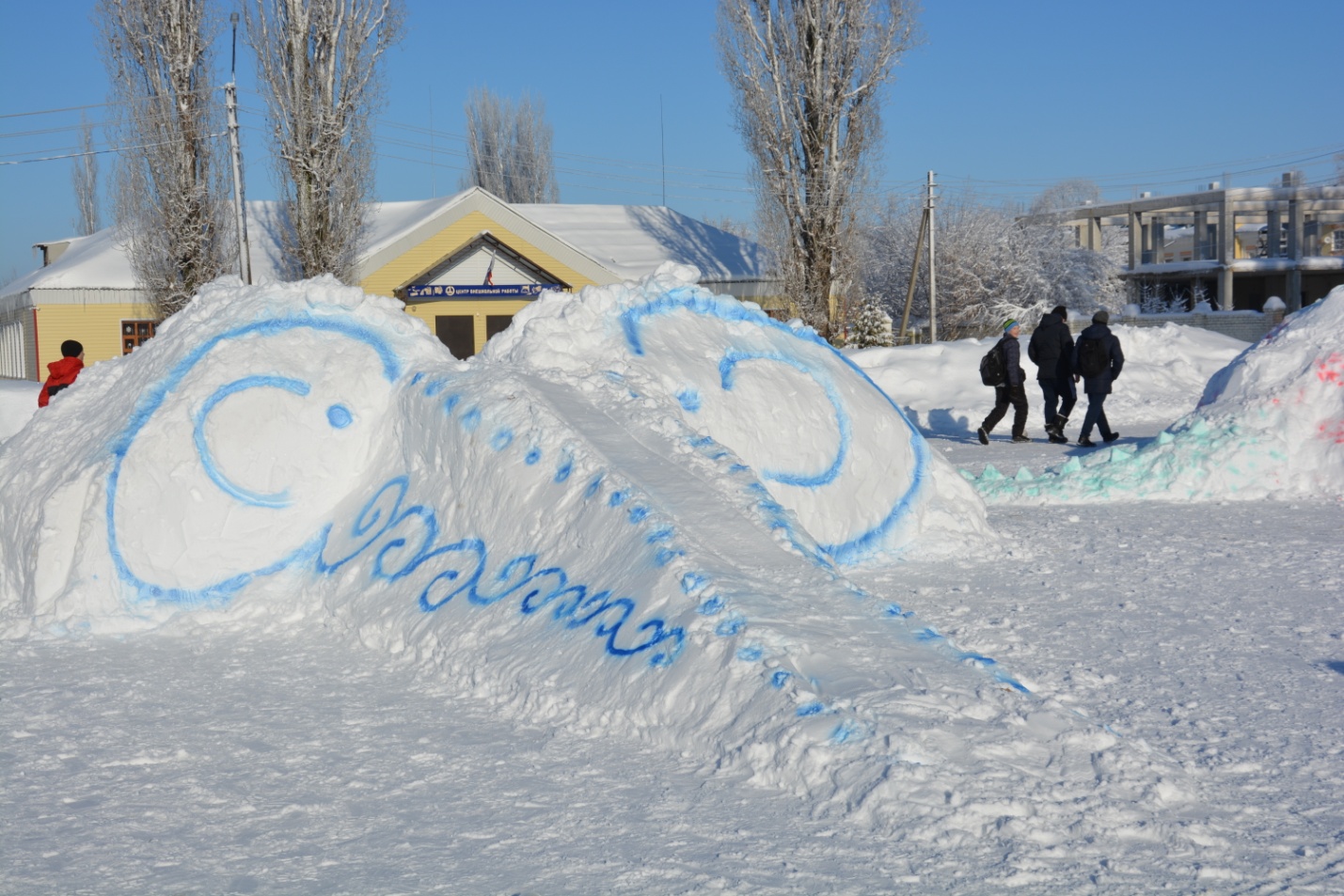 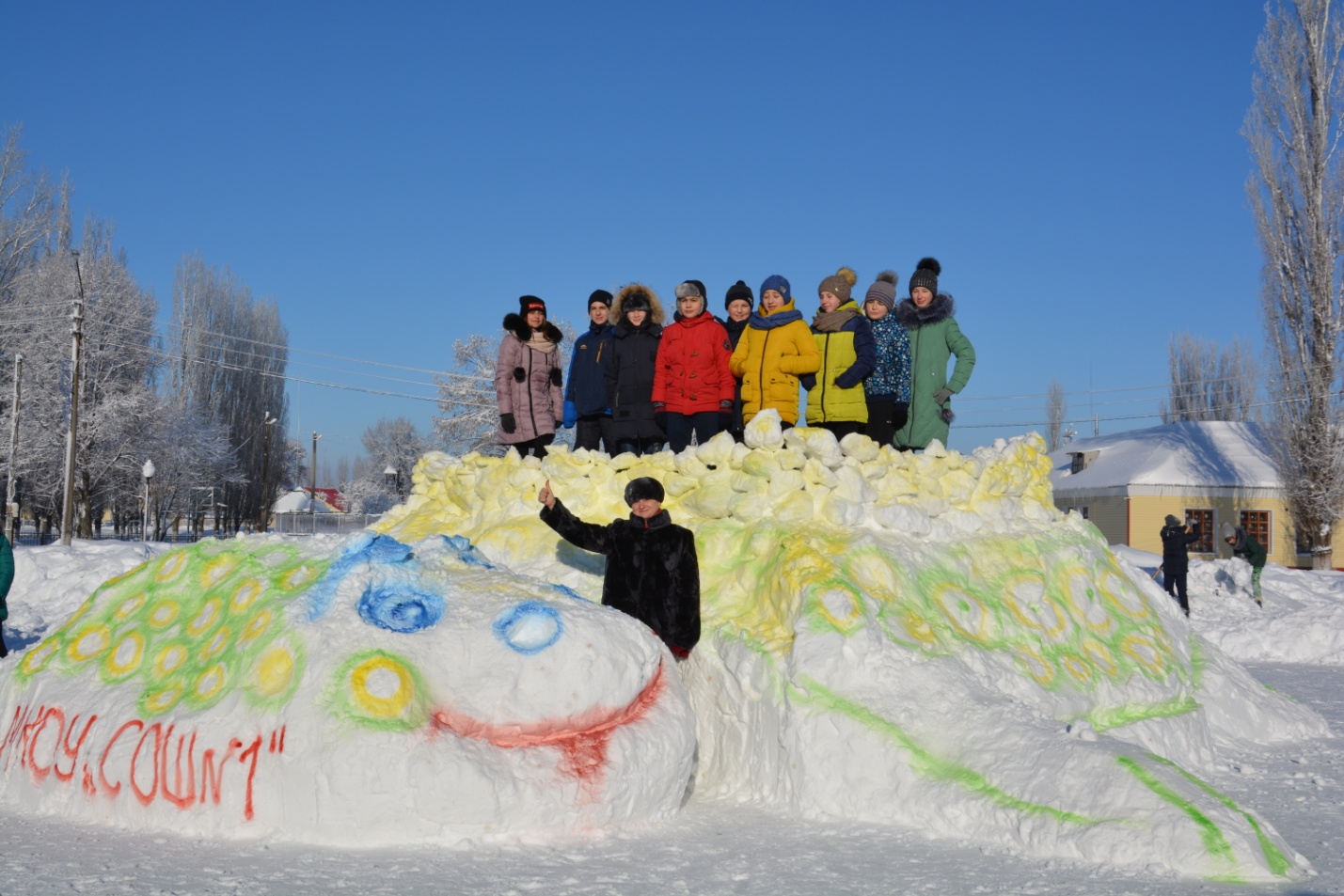 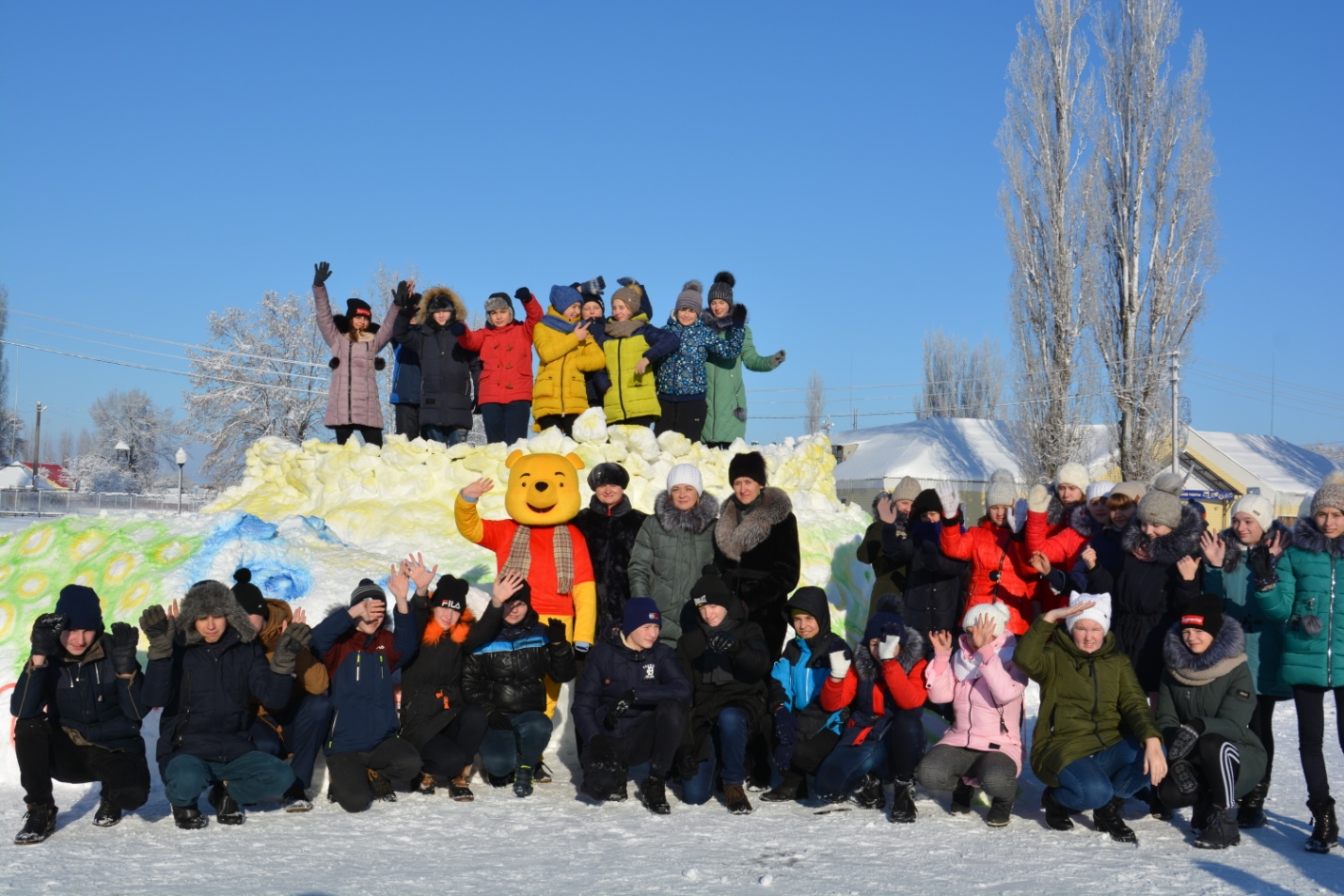 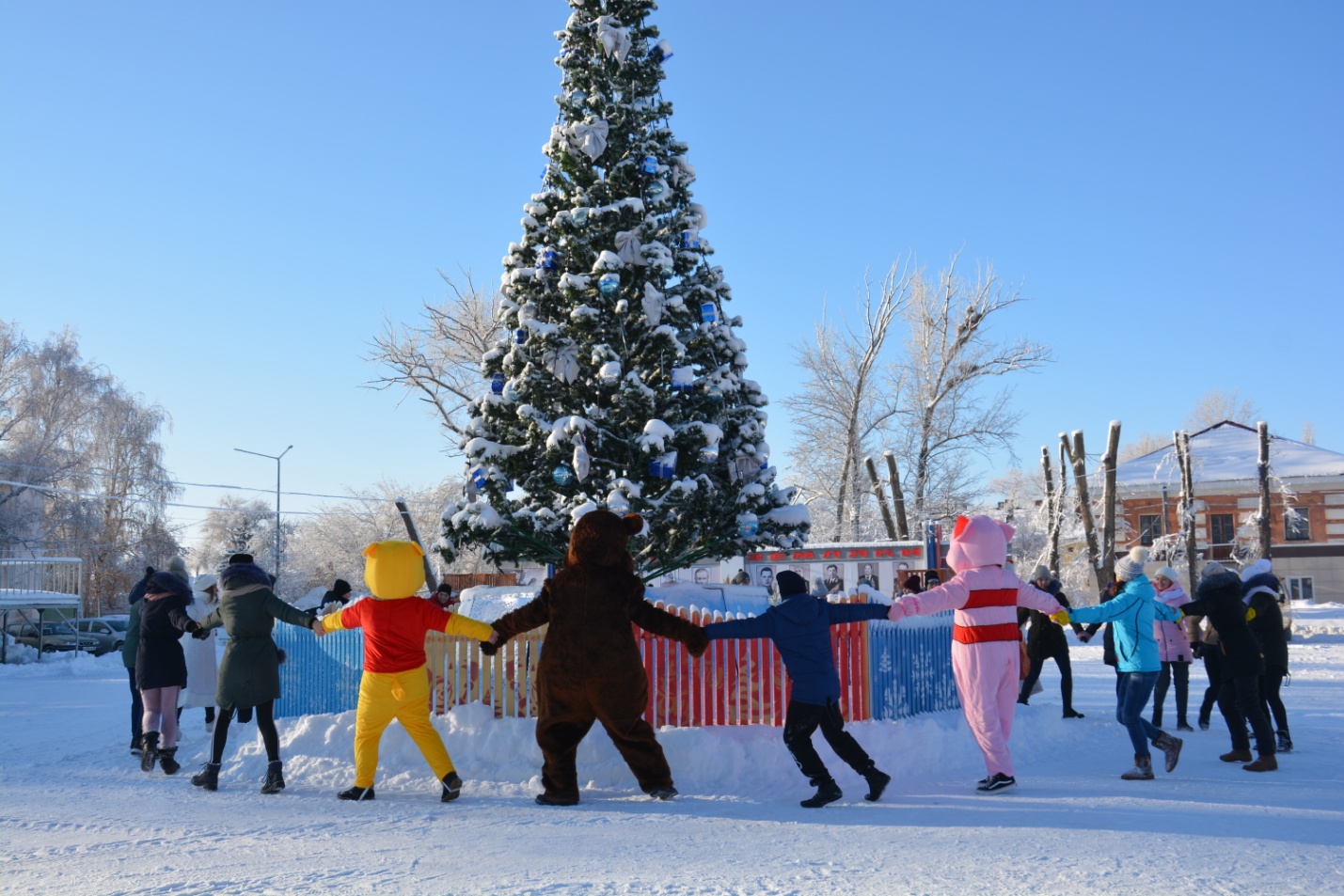 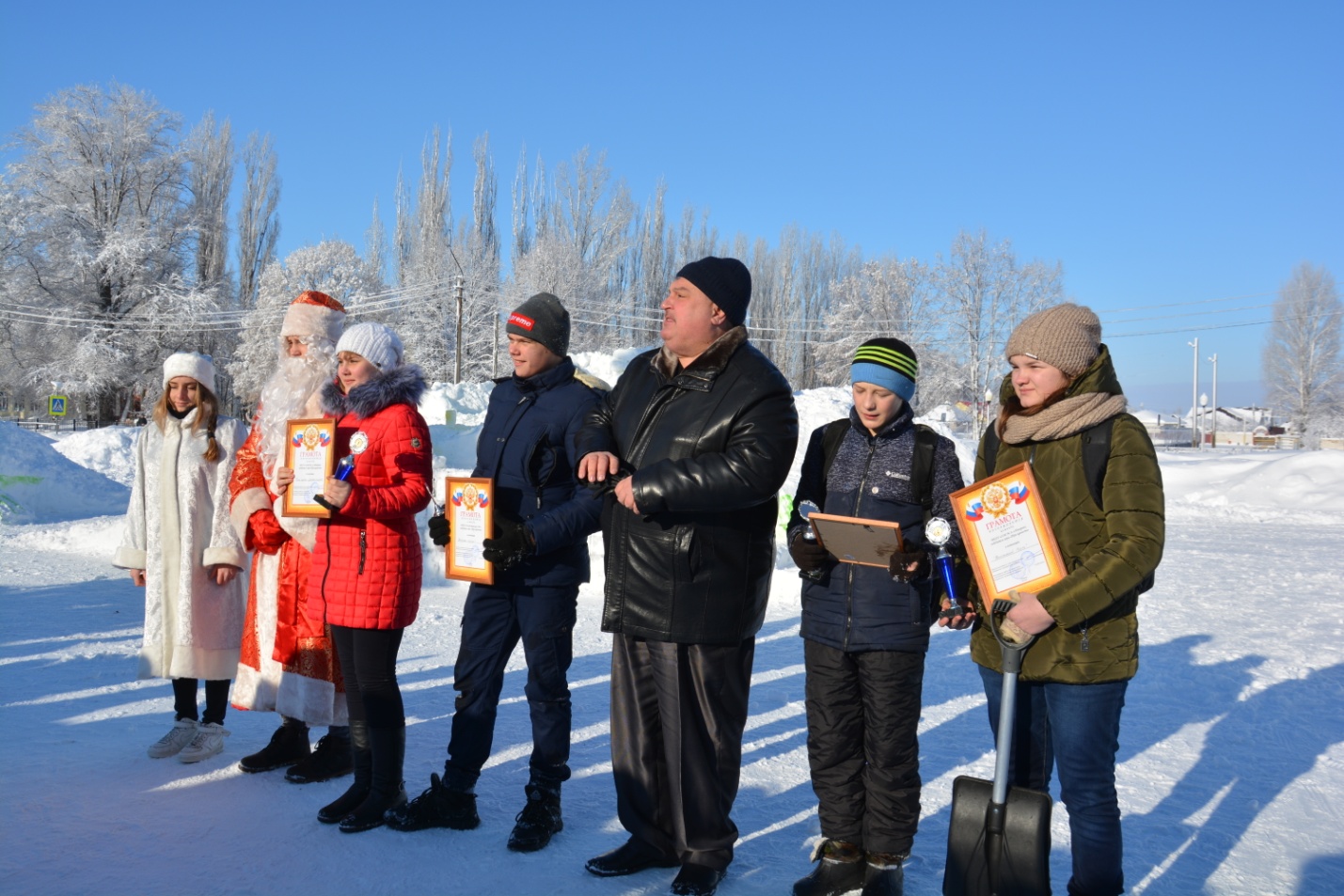 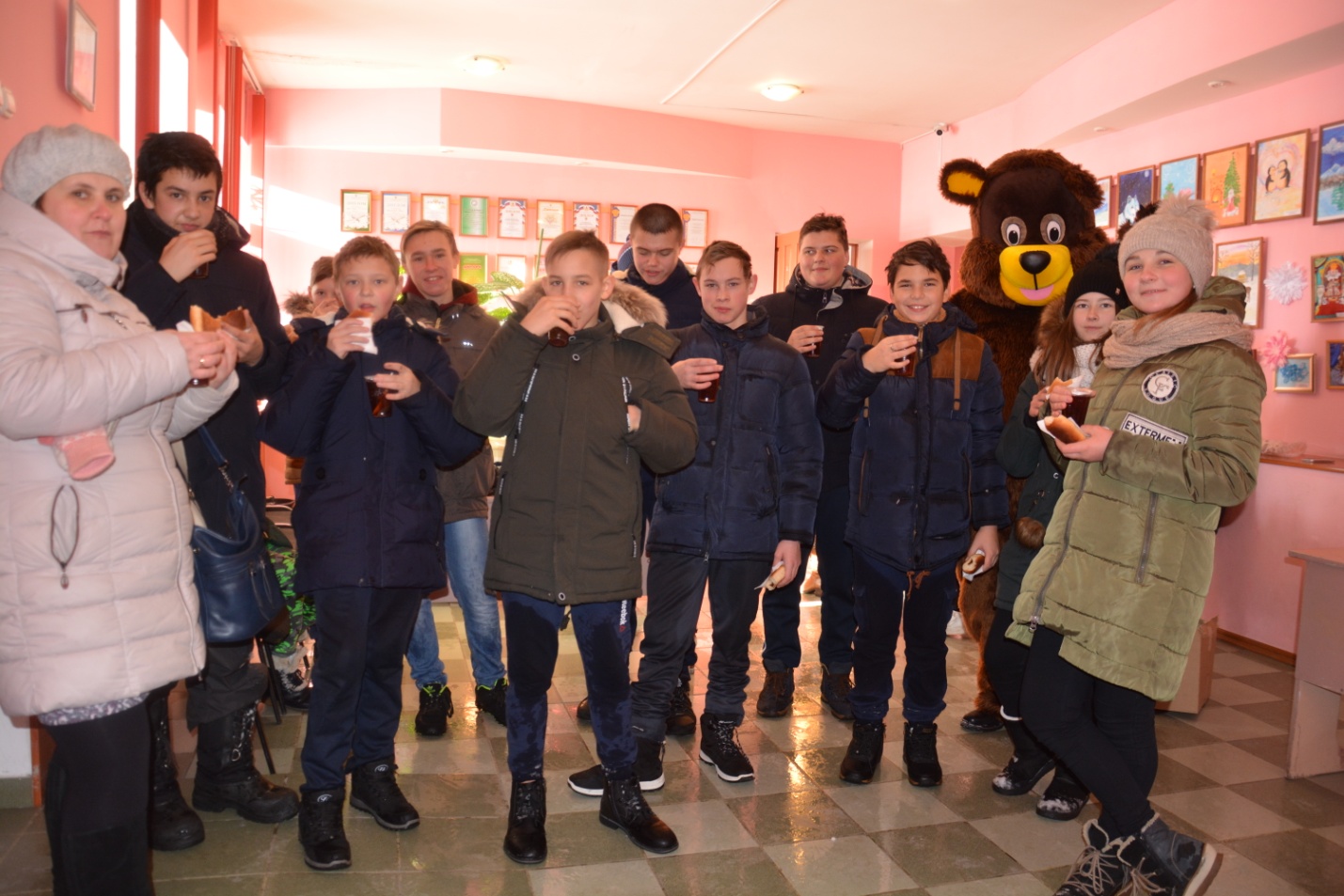 Огромное спасибо всем детишкам за активное и творческое участие в конкурсе и отделу по образованию и молодёжной политике администрации Поворинского муниципального района за организацию данного мероприятия.(фото предоставлено газетой «Прихопёрье»)